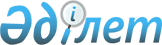 Об установлении публичного сервитутаРешение акима поселка Станционный города Кокшетау Акмолинской области от 15 октября 2019 года № 12. Зарегистрировано Департаментом юстиции Акмолинской области 15 октября 2019 года № 7422
      В соответствии с Земельным кодексом Республики Казахстан от 20 июня 2003 года, аким поселка Станционный РЕШИЛ:
      1. Установить публичный сервитут сроком на три (3) года без изъятия земельных участков акционерному обществу "Казахтелеком" общей площадью 2,0136 гектар в землях населенного пункта поселок Станционный, для проектирования, прокладки и эксплуатации волоконно-оптической линии связи.
      2. Акционерному обществу "Казахтелеком" соблюдать требования законодательства Республики Казахстан при использовании земельного участка в целях проектирования, прокладки и эксплуатации волоконно–оптической линии связи.
      3. Контроль за исполнением настоящего решения оставляю за собой.
      4. Настоящее решение вступает в силу со дня государственной регистрации в Департаменте юстиции Акмолинской области и вводится в действие со дня официального опубликования.
					© 2012. РГП на ПХВ «Институт законодательства и правовой информации Республики Казахстан» Министерства юстиции Республики Казахстан
				
      Аким

А.Тасқынбай
